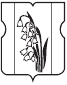 АДМИНИСТРАЦИЯМУНИЦИПАЛЬНОГО ОКРУГА КУРКИНОПОСТАНОВЛЕНИЕ			  № 		О признании утратившими силу постановлений администрации муниципального округа Куркино от 27.12.2019 года № 214 "Об утверждении Порядка осуществления полномочий по внутреннему муниципальному финансовому контролю администрацией муниципального округа Куркино"от 05.10.2019 года № 126 "Об утверждении Порядка осуществления органами внутреннего муниципального финансового контроля администрации муниципального округа Куркино контроля за соблюдением Федерального закона от 05.04.2013 № 44-ФЗ «О контрактной системе в сфере закупок товаров, работ, услуг для обеспечения государственных и муниципальных нужд»		В целях приведения нормативных правовых актов администрации муниципального округа Куркино в соответствие с действующим законодательством Российской Федерации администрация муниципального округа Куркино постановляет:	1.Признать утратившими силу постановления администрации муниципального округа Куркино от 27.12.2019 года № 214 "Об утверждении Порядка осуществления полномочий по внутреннему муниципальному финансовому контролю администрацией муниципального округа Куркино" и от 05.10.2019 года № 126 "Об утверждении Порядка осуществления органами внутреннего муниципального финансового контроля администрации муниципального округа Куркино контроля за соблюдением Федерального закона от 05.04.2013 №44-ФЗ «О контрактной системе в сфере закупок товаров, работ, услуг для обеспечения государственных и муниципальных нужд». 	2.Опубликовать настоящее постановление в бюллетене "Московский муниципальный вестник".	3.Контроль за выполнением настоящего постановления возложить на главу администрации муниципального округа Куркино Григорьеву Н.А. Глава администрации муниципального округа Куркино	        	                                     Н.А. Григорьева